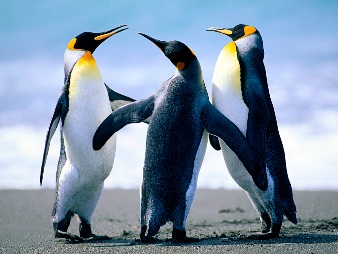 Summary<Multiple Points>ExperienceMay XXXX to Apr XXXX	:- <Company Name> as a <Designation> in the <Domain Name> domainApril XXXX to Present	:- <Company Name> as a <Designation> in the <Domain Name> domainSkillsSoftware/Tools/Languages: 	<Applicable values>Web/Application Servers: 	<Applicable values>Databases: 			<Applicable values>Hardware/Operating System: 	<Applicable values>Development Tools:		<Applicable values>Source Code Control:		<Applicable values>Educational Qualification<Degree Name> in <Specialization> from <Institute and Location details>Personal DetailsDate of Birth			<>Sex				<>Nationality			<>Experience			<>Location				<>Languages Known		<>ReferencesAvailable on request